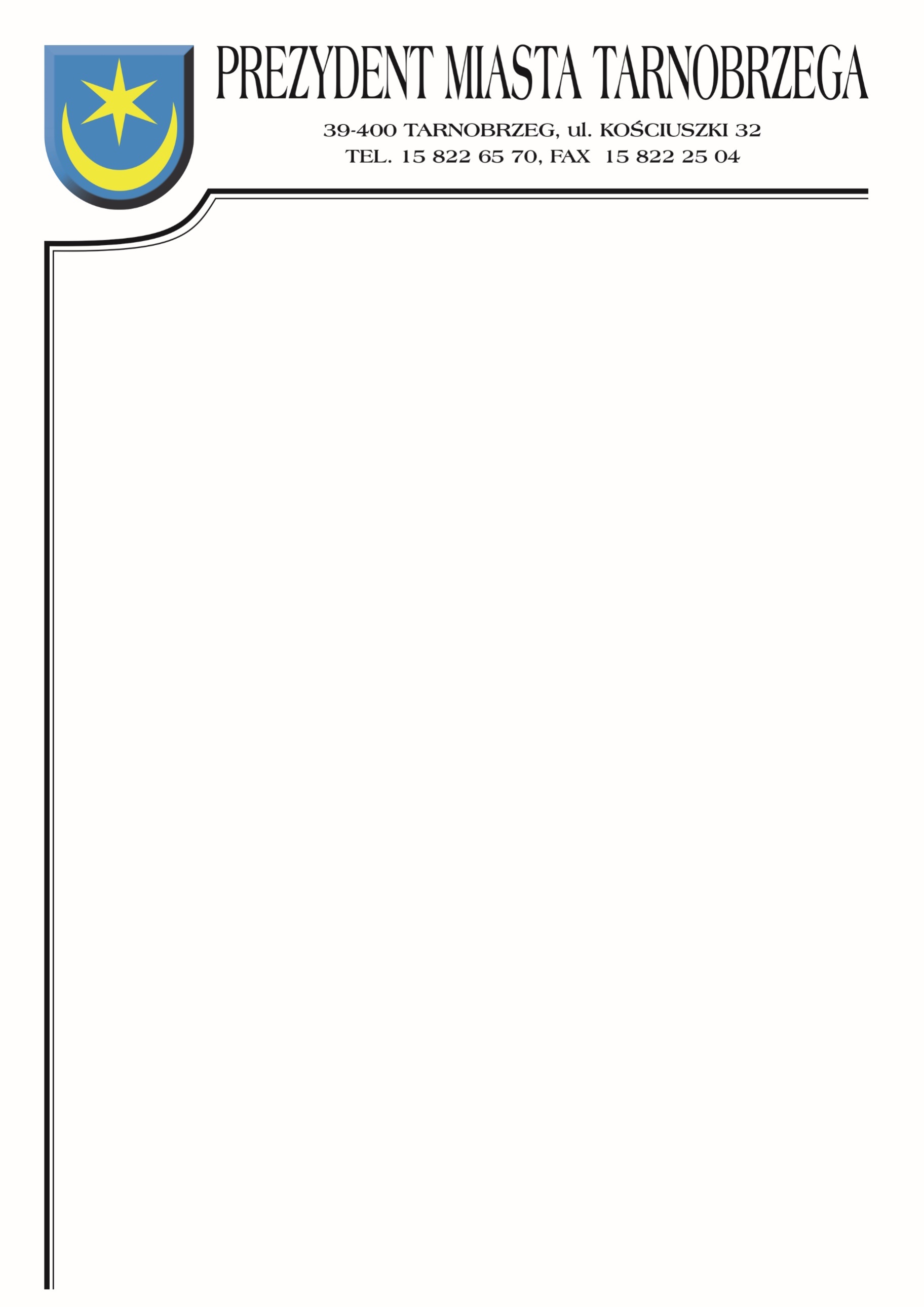             Znak sprawy: BZP-I.271.33.2021                                                             Tarnobrzeg, 17 grudnia 2021r.Do wszystkich WykonawcówMODYFIKACJA SWZDotyczy postępowania na wykonanie zadania pn.: Wyłapywanie i opiekę nad zwierzętami bezdomnymi, świadczenie usług lekarsko- weterynaryjnych dla zwierząt wraz z całodobową opieką w przypadku zdarzeń drogowych z udziałem zwierząt, na terenie Miasta Tarnobrzega w 2022r.Zgodnie z art. 286 ust. 1 ustawy z 11 września 2019 r. – Prawo zamówień publicznych (Dz.U. 2021 poz. 1129 ze zm.) Miasto Tarnobrzeg, ul. Kościuszki 32, 39-400 Tarnobrzeg dokonuje modyfikacji SWZ w następujący sposób: Punkt XII.2 otrzymuje brzmienie:Ofertę wraz z wymaganymi załącznikami należy złożyć w terminie do dnia 17.12.2021r., do godz. 13:00.Punkt XII.2 otrzymuje brzmienie:Otwarcie ofert nastąpi w dniu 17.12.2021r. o godzinie 13:30 